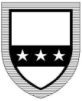 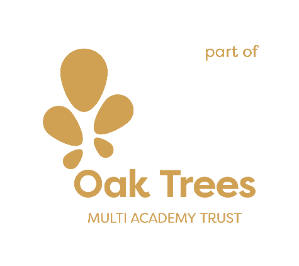      Poulton Lancelyn Primary School Association ‘The PTA’Welcome to Poulton Lancelyn Primary School.At our school we have an active PTA committee who work to raise funds to benefits all the pupils of Poulton Lancelyn.We meet every term to arrange our events, we hold a summer fair, run termly discos and other exciting events for all year groups. We organised a successful children’s Christmas market event.In the past the monies raised have enabled us to fund Y6 transport to their residential and pay for a History Timeline and KS1 Tyre Park.The PTA can only raise such funds with the support of parents and families.If you would like to get involved please contact us: poultonlancelynpta@gmail.comThank You